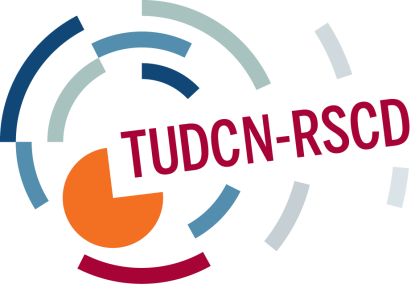 RSCD - PLAN DE TRABAJO 2014   Este plan de trabajo se basa en las estrategias detalladas en los documentos de la RSCD sobre Defensa y sobre Asociaciones, aprobadas por la red en 2013 (RG Slangerup, DK, abril de 2013).Estrategia de Defensa: Estrategia de Incidencia de la RSCD. Este documento pone de relieve los principales objetivos, metas y estrategias para organizar la labor de defensa de los sindicatos en torno a los programas de desarrollo de los distintos actores gubernamentales y multilaterales.Estrategia de Asociación: Asociaciones sindicales para el desarrollo - Planificación estratégica de la RSCD. Este documento fija los principales objetivos, metas y estrategias que deberán seguirse para mejorar las asociaciones sindicales para el desarrollo en todo el mundo, así como la solidaridad internacional.IMPORTANTE: las actividades no aparecen en orden cronológico, sino en función de los objetivos específicos.Objetivos estratégicos generales de la RSCDObjetivo específicoResultados esperados ActividadesJustificaciónLugar y FechaGOBERNANZA DE LA RSCDEstablecimiento de estrategias compartidas y de Coordinación de la RSCD Evaluación de la RSCD y planificación detallada para 2015 1 reunión de coordinación abierta (RCA)Reemplazar temporalmente  el GFC tras las deliberaciones de la RG en Sao Paulo Bruselas, 29-30 de septiembre (conjuntamente con el FPD - UE)Objetivos estratégicos generales de la RSCDObjetivo específicoResultados esperados ActividadesJustificaciónLugar y FechaLABOR DE DEFENSALa promoción del programa de trabajo decente sigue siendo el principal objetivo de la aportación sindical al debate sobre política de desarrollo, dado que el Programa de Trabajo Decente constituye una piedra angular para el desarrollo sostenible y las estrategias de recuperación Abordar las prioridades sindicales e influir en el establecimiento de políticas sobre estrategias de desarrollo a nivel de la OCDE/DCD/CAD Primera reunión formal directa entre CAD y sindicatos 1 seminario: reunión sindical con CAD sobre agendas globalesÁreas de enfoque: definición de la AOD y actual debate sobre FpDPromover un diálogo político entre OCDE/DCD/CAD y la RSCD a través de TUACParís, NoviembreLABOR DE DEFENSALa promoción del programa de trabajo decente sigue siendo el principal objetivo de la aportación sindical al debate sobre política de desarrollo, dado que el Programa de Trabajo Decente constituye una piedra angular para el desarrollo sostenible y las estrategias de recuperación Abordar las prioridades sindicales e influir en el establecimiento de políticas sobre estrategias de desarrollo a nivel de: UE +AGCED +ONU post 2015Mayor visibilidad del papel y el nexo entre el diálogo social y los procesos de desarrollo.1 documento: diálogo social en el desarrolloEl documento está pensado para ser utilizado como herramienta educativa para los responsables en instituciones/ donantes y OSC en general apoyando también la capacidad de recaudación de fondos a todos los niveles ante las instituciones relevantesNoviembreLABOR DE DEFENSALa promoción del programa de trabajo decente sigue siendo el principal objetivo de la aportación sindical al debate sobre política de desarrollo, dado que el Programa de Trabajo Decente constituye una piedra angular para el desarrollo sostenible y las estrategias de recuperación Abordar las prioridades sindicales e influir en el establecimiento de políticas sobre estrategias de desarrollo a nivel de: AOCD +AGCEDReunir evidencia sobre el impacto del SP en el desarrolloMejorar la capacidad de defensa sindical al respecto ante instituciones relevantes y actores del SP1 estudio OSC sobre EBHD y el sector privado (AOCD)El estudio apoyado por la AOCD forma parte del plan de trabajo del GT sobre EBHD y la AOCD, encabezado por la CSI. Finales de año LABOR DE DEFENSALa promoción del programa de trabajo decente sigue siendo el principal objetivo de la aportación sindical al debate sobre política de desarrollo, dado que el Programa de Trabajo Decente constituye una piedra angular para el desarrollo sostenible y las estrategias de recuperación Consolidar las redes en las regiones como un reto clave para el logro de nuestros objetivos de defensaCoordinación de políticas y futura planificación 1 reunión de la red des. Africana (centrada en la labor de defensa)Apoyo a la coordinación regional Lome, 6-10 de octubre LABOR DE DEFENSALa promoción del programa de trabajo decente sigue siendo el principal objetivo de la aportación sindical al debate sobre política de desarrollo, dado que el Programa de Trabajo Decente constituye una piedra angular para el desarrollo sostenible y las estrategias de recuperación Consolidar las redes en las regiones como un reto clave para el logro de nuestros objetivos de defensaLanzamiento de la red de desarrollo de AP1  reunión de la red des. AP (centrada en defensa/asociaciones)Apoyo a la coordinación regionalDiciembreObjetivos estratégicos generales de la RSCDObjetivo específicoResultados esperados ActividadesJustificaciónLugar y FechaASOCIACIONESMejorar la eficacia de la cooperación sindical internacionalIncrementar unas relaciones sindicales equitativas y equilibradas y mejorar la supervisión, el aprendizaje y la evaluación de resultados conseguidos por los programas de cooperación al desarrolloMayor visibilidad y papel de la RSCD como plataforma sindical común para el desarrolloEvento paralelo durante el Congreso de la CSI sobre cooperación al desarrollo y la RSCDRelevancia de las políticas de desarrollo dentro de las prioridades políticas de la CSIBerlín, 22 de mayoASOCIACIONESMejorar la eficacia de la cooperación sindical internacionalIncrementar unas relaciones sindicales equitativas y equilibradas y mejorar la supervisión, el aprendizaje y la evaluación de resultados conseguidos por los programas de cooperación al desarrolloLanzar un debate sobre la división de tareas/ responsabilidades/ aportaciones y recursos compartidos entre los asociados sindicales1 seminario: OSS y regiones sobre modalidades de cooperaciónApropiación compartida de proyectos sindicales en el sur con apoyo de donantes. París, Noviembre (conjuntamente con la reunión CAD)ASOCIACIONESMejorar la eficacia de la cooperación sindical internacionalIncrementar unas relaciones sindicales equitativas y equilibradas y mejorar la supervisión, el aprendizaje y la evaluación de resultados conseguidos por los programas de cooperación al desarrolloBrindar apoyo a una implementación compartida de TUDEP Apoyo de capacidades sobre supervisión y evaluación de programas de cooperación al desarrollo1  reunión de la red des. AL (centrada en las asociaciones)Paralelamente a la reunión de coordinación de OSS: apoyo a una implementación compartida de TUDEP Apoyo a actividades de formación sobre metodología de supervisión y evaluación28-29 Agosto, Costa Rica